Fixa’t en l’esquema següent. És un balancí que, amb els objectes a sobre està en equilibri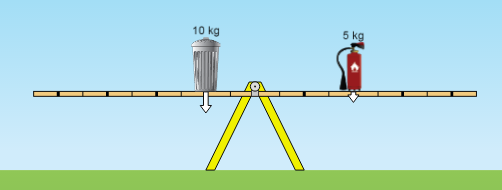 Per calcular els pesos dels objectes pots fer servir l’aproximació g = 10 N/mPer saber el punt exacte on estan els objectes pots utilitzar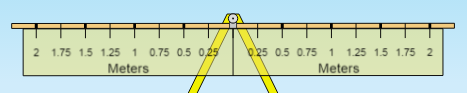 La paperera, quin pes té? .........................a quina distància del fulcre està? .........................I l’extintor, quin pes té? ....................a quina distància del fulcre està? .........................I el fulcre, quina força fa? .................... Cap on? ..................................Comprova si es compleix la llei de la palancaF1 = .....................	d1 =....................	F1 · d1 = .............................F2 = .....................	d2 =....................	F2 · d2 = .............................Es compleix?  ................Has de fer les activitats que es proposen a continuació: fer els càlculs i comprovar el resultat amb el simulador:https://phet.colorado.edu/sims/html/balancing-act/latest/balancing-act_en.htmlhttp://bit.ly/28Im3tsActivitat 1: Fixa’t en els objectes que hi ha sobre el balancí. Què creus que passarà quan traiem els pilons que mantenen el balancí horitzontal: quedarà en equilibri o es decantarà cap a la dreta o cap a l’esquerra?Activitat 2: Calcula la massa de l’objecte “?”Activitat 3: una senyora de 60 kg porta dues criatures de 20 i 25 kg al parc. Fes els càlculs que calgui i indica com es podrien posar tots tres en el balancí per tal que aquest es mantingués  en equilibri.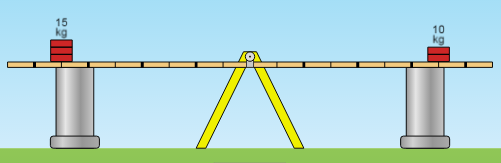 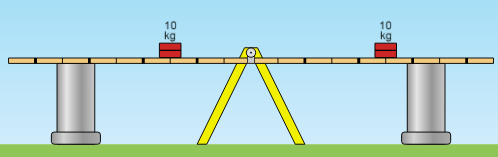 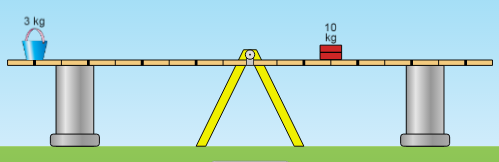 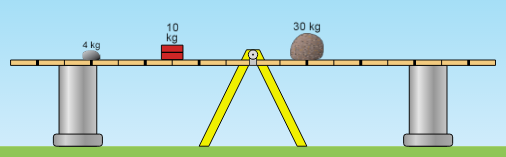 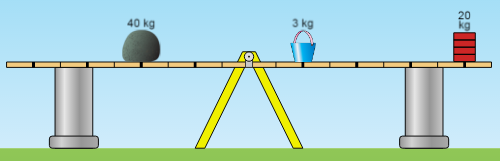 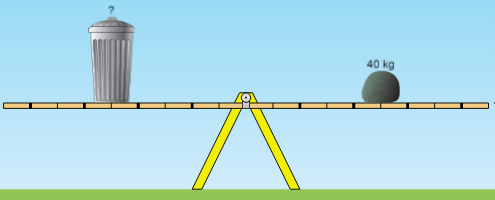 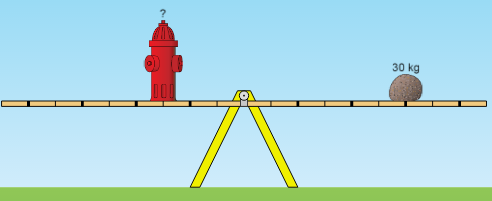 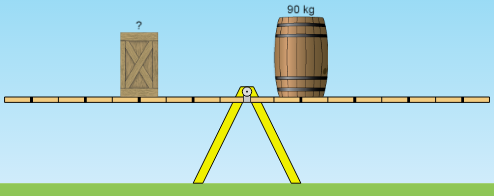 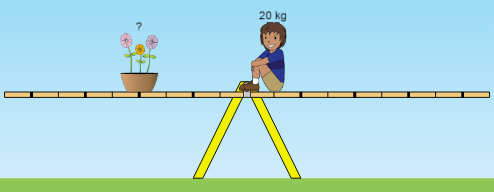 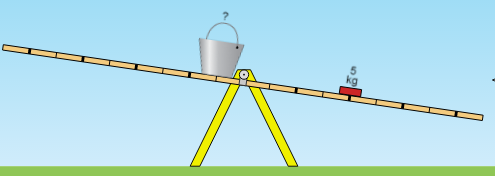 COMPTE! No està en equilibri